HONORS CHEMISTRY UNIT 7 NOTESTYPES OF CHEMICAL BONDSWhat is a chemical bond?Bond energyBond length and bond strengthTypes of chemical bonds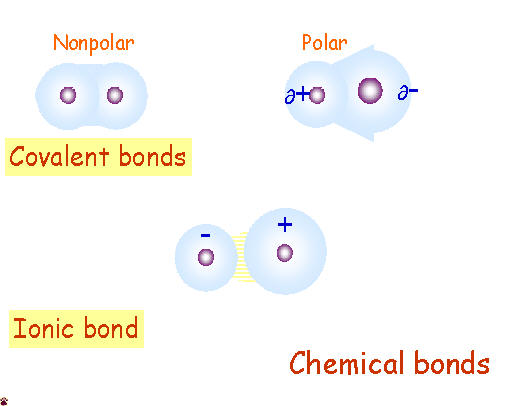 Ionic bonds 													Covalent bonds(Nonpolar) covalent bondsPolar (covalent) bondsMetallicELECTRONEGATIVITYUsing electronegativity to determine types of bondsEXAMPLESHFH2ONaFSiH4Br2STABLE ELECTRON CONFIGURATIONS AND CHARGES ON IONS:  A REVIEWElectron configuration of ions1.2.Electron configurations and Bonding1.2.IONIC BONDING AND STRUCTURES OF IONIC COMPOUNDS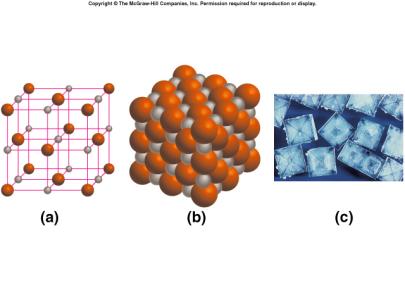 Sizes of ionsPolyatomic ions:  BondingLEWIS STRUCTURESLewis StructureWriting Lewis Structures for single atoms and ionsPredicting the number of bondsSteps for Writing Lewis Structures of simple molecules1.2.3.EXAMPLESH2OHClSiCl4LEWIS STRUCTURES OF MOLECULES WITH MULTIPLE BONDSCO2 an exampleSingle bondDouble bondTriple BondResonanceNO2- an exampleHow do you decide which one is the central atom?EXAMPLESHFN2NH3CH4NO+NO3-